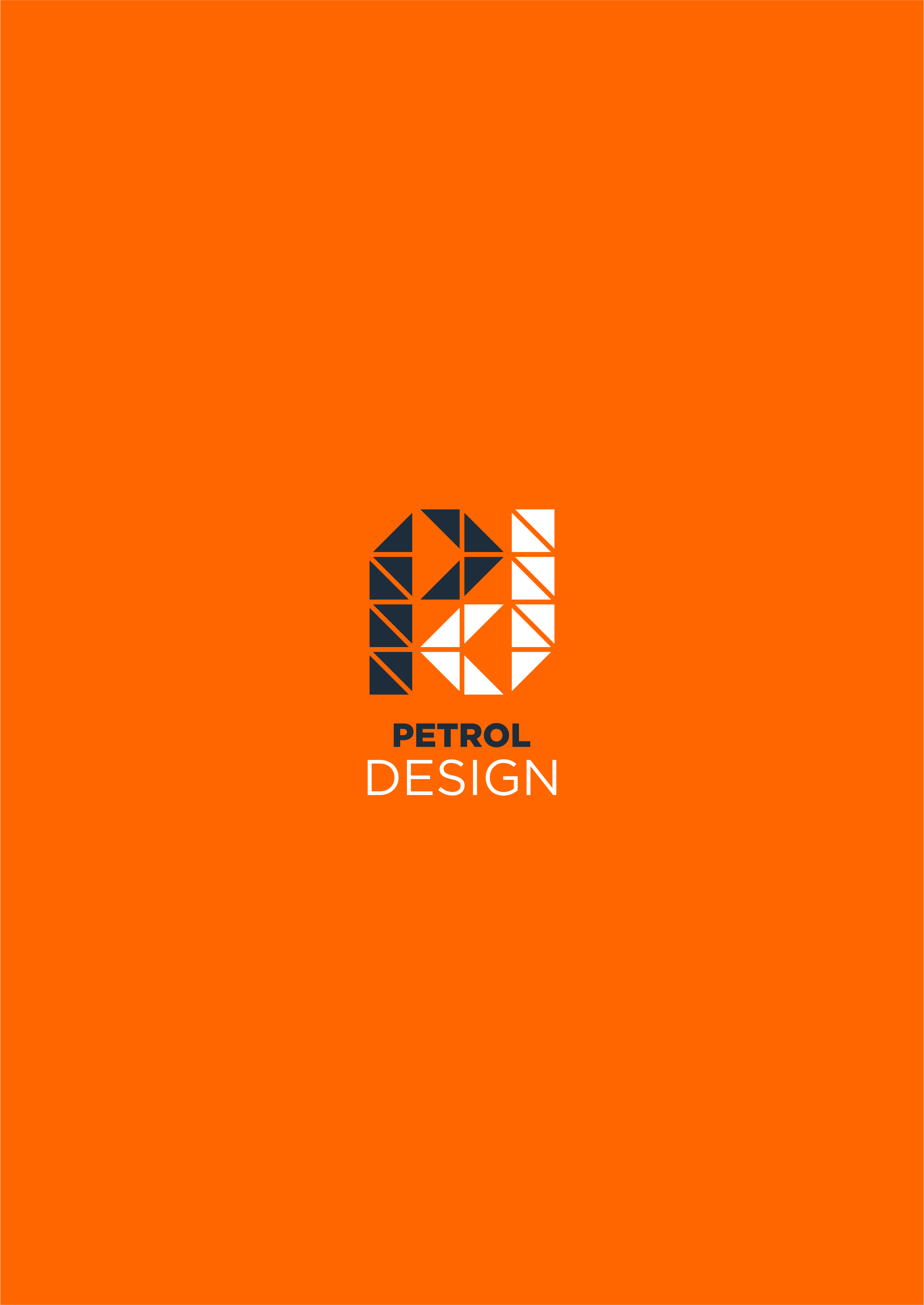 Maringá, 22 de maio de 2017
JOB: Projeto - Identidade Visual POSTO ______________OS: 2017391QUESTIONÁRIO DESENVOLVIMENTO DE LOGOQual o nome do posto? Porque deste nome?Qual nome gostaria de destacar na testeira?Qual público alvo principal (classe baixa, média ou alta)?O que espera ver em sua logo?Qual estilo de criação prefere? - Ícone não abstrato (ex. Puma, Rolex);- Tipográfico (ex. Havaianas);- Emblema (ex. Smirnoff, Starbucks);- Ícones abstrato (ex. Adidas, Montblanc);- Iniciais Quais as cores de sua preferência? Descreva em ordem.O que você gostaria de ver?E o que NÃO gostaria de ver? 